SLOVENŠČINA – 7. b 								 22. 5. 2020Rešitve nalog DZ str. 76-79/9-20: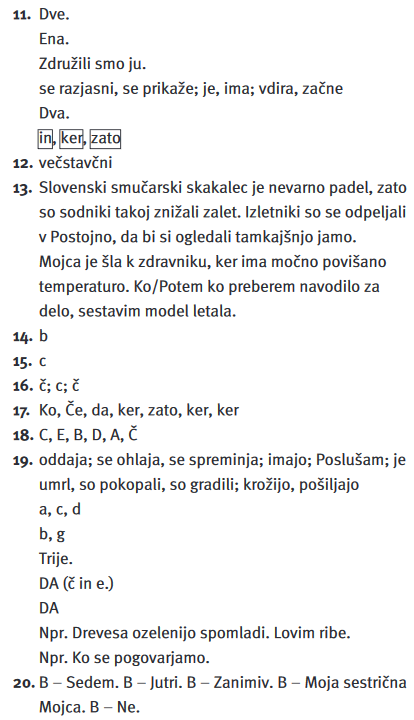 V preteklih dveh urah si spoznal razliko med povedjo in stavkom.Danes se boš pa naučil, da se v stavkih skrivajo različni podatki in da stavek sestoji iz različnih stavčnih členov.Najprej si oglej ppt predstavitev (Stavčni členi), nato reši naloge str. 79,80/1-5.Lepo bodi,Učiteljica Sanda